EAGLE COUNTY CONSERVATION DISTRICTPO Box 360 Eagle, CO  81631 ~ 970.343.0333 Monthly Board Meeting Minutes March 10, 20215:00pm Online Zoom MeetingMeeting called to order at 5:07pmSupervisors Present: Scott J, Clayton, Scott S, Ken, ShawnSupervisors Absent: WendyGuests: Stephen J, Doug R, Denyse SApproval of Minutes: motion made by Clayton seconded by Shawn all present board members approvedRoll Call Reports: Board member miles & hours spent on conservation starting with the last regular meeting held February 9, 2021Treasurer’s Report:Alpine Checking Account balance: $25,892.21Money Market Account balance: $30,655.17Topics to Discuss:2021 CDA Grant Update from Doug- Eagle County was awarded another grant for $5,000 for the weed cost share program. Doug explained a few changes to the forms people need to fill out from last year’s form.  Exemption from audit- Clayton was the last person to sign the DocuSign, he found the email and signed the document during the meeting. Courtney will forward the final document to Wendy and/or submit directly to DOLA.Deep Creek Legislation update-Steve Smith emailed the latest version of updated legislation, Scott S was at the last meeting and said that it seemed that our constituents were ok with the updated version. The next meeting is on March 19th at 11am. This also brought up the discussion that folks who graze on/near Deep Creek are interested in maybe being a pilot project for a virtual fence.  Stephanie with NRCS will work with ECCD. Eagle County Funding agreement-the board decided to meet with Maureen Mulcahy on March 26th at 1pm if that works with Maureen to discuss the funding they’re providing to ECCD. Applications- Ken wanted to go over the DM job description before going over applicants to make sure everyone was on the same page as to what they’re looking for in this position. A big discussion was if this person should be at an office or work from home, possibility of collaborating with CSU ext and Eagle County to use the office space in the CSU ext building. Annual plan of work-tabled until next monthCACD- legislation season, the Soil Health Bill is finally written as well as an Employment Bill that could affect a lot of folks in the agricultural field. NRCS Report: Soil Conservationist should hopefully be hired in the next couple of weeks. Working on getting EQIP applications funded hopefully by the end of April. Army Corp of Engineers now are supposed to review large ditch projects but hopefully there will be a resolution to drop this requirement.  CSU Ext Update: Denyse started planning for grazing school for recreational ranchers and folks who are new to agriculture. There are seven different topics they’re planning on covering during classes such as soil health, weed and pest management and grazing systems. Denyse asked if the ECCD would sponsor one of the classes to provide a free meal to entice more folks to come since there will be a fee to attend. Mail Review: n/aNext Meeting Date: 4/14/21Adjourn: 7:46pmNotes taken by: Courtney Grant (District Manager)BOARD MEMBERHOURSMILESScott Jones600Scott Schlosser80Wendy SacksClayton Gerard20Shawn Bruckman60Jay TaylorKen Marchetti70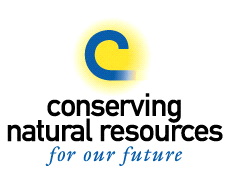 